Annex to the Resolution of the IPA CIS Council of 19.05.2016.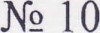 INFORMATION on the role of the Regional Commonwealth in the field of Communications in the formation of the regulatory framework of the Commonwealth of Independent States in the field of information and communication technologiesThe Regional Commonwealth in the Field of Communications (RCC) considers one of the most important tasks of its activity to be the work aimed at further approximation of the national legislation of the CIS Member-States in the field of information and communication technologies (hereinafter - ICT) based on generally recognized principles and norms of international law.To improve legislation, the RCC conducts an ongoing assessment of the state of legal regulation of the ICT sphere in the CIS Member-States. Based on this analysis, proposals are developed for harmonizing legislation and preparing draft model laws.The Agreement on interaction between the Regional Commonwealth in the field of Communications and the Council of the Interparliamentary Assembly of Member-States of the Commonwealth of Independent States (December 7, 2002, St. Petersburg) played a significant role in improving the effectiveness of the RCC's efforts to improve legislation).In accordance with this agreement, the IPA CIS - RCC Expert Council was formed, which included members of the IPA CIS Permanent Commission on Culture, Information, Tourism and Sports, representatives of the RCC member countries, employees of the Secretariat of the IPA CIS Council, the RCC Executive Committee, and ICT experts and information law.Starting from its first meeting, the IPA CIS-RCC Expert Council began to consider a range of issues related to the development of model legislative acts in the field of communications and informatization.At the meetings of the Expert Council of the IPA CIS - RCC, 19 draft model legislative acts and a draft Strategy for ensuring information security of the states of the Commonwealth of Independent States were considered. IPA CIS adopted 13 model laws, three model codes and approved the draft Strategy for ensuring information security of the member states of the Commonwealth of Independent States, prepared with the active participation of the Expert Council. Currently, seven draft model laws are being prepared as part of the Expert Council.The regional Commonwealth in the field of communications has made a significant contribution to the preparation of documents in the field of ICT adopted at the level of the Council of the CIS Governments Heads.By a decision of the Council of the CIS Governments Heads of September 28th, 2012, a Strategy for cooperation of the CIS Member-States in building and developing the information society and an Action Plan for its implementation until 2015 were approved. Drafts of these documents were prepared by the RCC.The Strategy and Action Plan included sections defining cooperation in the field of harmonization of legislation and the regulatory and technical base in the field of ICT. The measures identified in these documents for the harmonization of legislation have been implemented.Currently, the CIS is undergoing established procedures prepared by the RCC draft Strategy for Cooperation of the CIS Member-States in the construction and development of the information society and the Action Plan for its implementation until 2025. The Strategy and the Action Plan set tasks for the cooperation of the countries of the Commonwealth in the field of approximation of legislation based on promising trends in the development of ICT.RCC Executive Committee